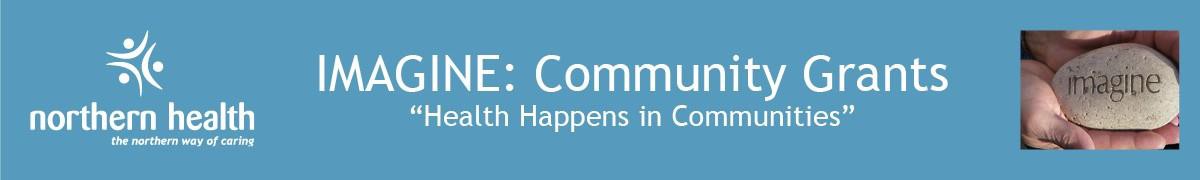 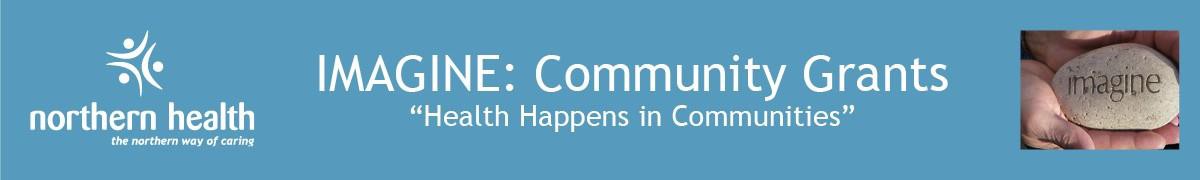 2020 Grant ApplicationPlease Indicate all expenses for your project in the table below, as well as all sources of funding.       Complete this section as follows:For expenses, please include only items with a set cost such as materials, equipment, fees, or other fixed expenses.  For funding, please identify first your requested amount of funding from the IMAGINE Community Grants Program, and then identify any other sources of funding required to cover project expenses.  For funding beyond IMAGINE, please indicate whether the funds are confirmed or not.  Do not include items with non-specific costs or values, such as monetized volunteer hours or labor expenses to be covered by volunteer hours.  When completed, your total expenses MUST match your total funding.Part A: Who, where and whenPart A: Who, where and whenPart A: Who, where and whenPart A: Who, where and whenPart A: Who, where and whenPart A: Who, where and whenPart A: Who, where and whenName of OrganizationMailing Address:Mailing Address:City:City:Postal Code:Postal Code:Primary Contact Person:Primary Contact Phone Number:Primary Contact Phone Number:Primary Contact Email:Primary Contact Email:Primary Contact Email:Primary Contact Email:Secondary Contact Person(s):Secondary Contact Phone Number(s):Secondary Contact Phone Number(s):Secondary Contact Email(s):Secondary Contact Email(s):Secondary Contact Email(s):Secondary Contact Email(s):*Please Note: Only primary contacts will receive communication regarding this application. Should the primary contact change following submission, please contact us at Imagine.Grants@northernhealth.ca.*Please Note: Only primary contacts will receive communication regarding this application. Should the primary contact change following submission, please contact us at Imagine.Grants@northernhealth.ca.*Please Note: Only primary contacts will receive communication regarding this application. Should the primary contact change following submission, please contact us at Imagine.Grants@northernhealth.ca.*Please Note: Only primary contacts will receive communication regarding this application. Should the primary contact change following submission, please contact us at Imagine.Grants@northernhealth.ca.*Please Note: Only primary contacts will receive communication regarding this application. Should the primary contact change following submission, please contact us at Imagine.Grants@northernhealth.ca.*Please Note: Only primary contacts will receive communication regarding this application. Should the primary contact change following submission, please contact us at Imagine.Grants@northernhealth.ca.*Please Note: Only primary contacts will receive communication regarding this application. Should the primary contact change following submission, please contact us at Imagine.Grants@northernhealth.ca.Project nameProject nameProject nameProject nameProject start dateProject start dateProject end date*Please Note: Funds from this intake must be spent no later than November 1, 2020*Please Note: Funds from this intake must be spent no later than November 1, 2020*Please Note: Funds from this intake must be spent no later than November 1, 2020*Please Note: Funds from this intake must be spent no later than November 1, 2020*Please Note: Funds from this intake must be spent no later than November 1, 2020*Please Note: Funds from this intake must be spent no later than November 1, 2020*Please Note: Funds from this intake must be spent no later than November 1, 2020Has your organization/group received IMAGINE grant funding in the past?Yes	No  If yes, please list the name of project(s) and the year(s):Has your organization/group received IMAGINE grant funding in the past?Yes	No  If yes, please list the name of project(s) and the year(s):Has your organization/group received IMAGINE grant funding in the past?Yes	No  If yes, please list the name of project(s) and the year(s):Has your organization/group received IMAGINE grant funding in the past?Yes	No  If yes, please list the name of project(s) and the year(s):Has your organization/group received IMAGINE grant funding in the past?Yes	No  If yes, please list the name of project(s) and the year(s):Has your organization/group received IMAGINE grant funding in the past?Yes	No  If yes, please list the name of project(s) and the year(s):Has your organization/group received IMAGINE grant funding in the past?Yes	No  If yes, please list the name of project(s) and the year(s):Part B: What, why and howPart B: What, why and howPart B: What, why and howPart B: What, why and howPart B: What, why and howPart B: What, why and howPart B: What, why and howPlease describe in detail the goal(s) of your IMAGINE grant project. Tell us what you want to achieve, share your vision:Please describe in detail the goal(s) of your IMAGINE grant project. Tell us what you want to achieve, share your vision:Please describe in detail the goal(s) of your IMAGINE grant project. Tell us what you want to achieve, share your vision:Please describe in detail the goal(s) of your IMAGINE grant project. Tell us what you want to achieve, share your vision:Please describe in detail the goal(s) of your IMAGINE grant project. Tell us what you want to achieve, share your vision:Please describe in detail the goal(s) of your IMAGINE grant project. Tell us what you want to achieve, share your vision:Please describe in detail the goal(s) of your IMAGINE grant project. Tell us what you want to achieve, share your vision:Please describe in detail how you plan to reach your goal(s), including any specific activities and steps you will take to achieve your goals. What exactly are you going to do?Please describe in detail how you plan to reach your goal(s), including any specific activities and steps you will take to achieve your goals. What exactly are you going to do?Please describe in detail how you plan to reach your goal(s), including any specific activities and steps you will take to achieve your goals. What exactly are you going to do?Please describe in detail how you plan to reach your goal(s), including any specific activities and steps you will take to achieve your goals. What exactly are you going to do?Please describe in detail how you plan to reach your goal(s), including any specific activities and steps you will take to achieve your goals. What exactly are you going to do?Please describe in detail how you plan to reach your goal(s), including any specific activities and steps you will take to achieve your goals. What exactly are you going to do?Please describe in detail how you plan to reach your goal(s), including any specific activities and steps you will take to achieve your goals. What exactly are you going to do?What are your plans to sustain (continue) the impacts, effects, and value of this project beyond this one-time grant funding?What are your plans to sustain (continue) the impacts, effects, and value of this project beyond this one-time grant funding?What are your plans to sustain (continue) the impacts, effects, and value of this project beyond this one-time grant funding?What are your plans to sustain (continue) the impacts, effects, and value of this project beyond this one-time grant funding?What are your plans to sustain (continue) the impacts, effects, and value of this project beyond this one-time grant funding?What are your plans to sustain (continue) the impacts, effects, and value of this project beyond this one-time grant funding?What are your plans to sustain (continue) the impacts, effects, and value of this project beyond this one-time grant funding?Projects supporting health in communities should be as inclusive as possible. The BC Centre for Disease Control defines Health Equity as follows:“Health equity exists when all people can reach their full health potential and are not disadvantaged from attaining it because of their race, ethnicity, religion, gender, age, social class, socioeconomic status, sexual orientation or other socially determined circumstance.”For example, a person with low income is more likely to live in unsafe housing and experience food insecurity.Based on this definition, does your project seek to break down barriers to health that people in your community face? If so, please explain how. Be as detailed and specific as possible:Projects supporting health in communities should be as inclusive as possible. The BC Centre for Disease Control defines Health Equity as follows:“Health equity exists when all people can reach their full health potential and are not disadvantaged from attaining it because of their race, ethnicity, religion, gender, age, social class, socioeconomic status, sexual orientation or other socially determined circumstance.”For example, a person with low income is more likely to live in unsafe housing and experience food insecurity.Based on this definition, does your project seek to break down barriers to health that people in your community face? If so, please explain how. Be as detailed and specific as possible:Projects supporting health in communities should be as inclusive as possible. The BC Centre for Disease Control defines Health Equity as follows:“Health equity exists when all people can reach their full health potential and are not disadvantaged from attaining it because of their race, ethnicity, religion, gender, age, social class, socioeconomic status, sexual orientation or other socially determined circumstance.”For example, a person with low income is more likely to live in unsafe housing and experience food insecurity.Based on this definition, does your project seek to break down barriers to health that people in your community face? If so, please explain how. Be as detailed and specific as possible:Projects supporting health in communities should be as inclusive as possible. The BC Centre for Disease Control defines Health Equity as follows:“Health equity exists when all people can reach their full health potential and are not disadvantaged from attaining it because of their race, ethnicity, religion, gender, age, social class, socioeconomic status, sexual orientation or other socially determined circumstance.”For example, a person with low income is more likely to live in unsafe housing and experience food insecurity.Based on this definition, does your project seek to break down barriers to health that people in your community face? If so, please explain how. Be as detailed and specific as possible:Projects supporting health in communities should be as inclusive as possible. The BC Centre for Disease Control defines Health Equity as follows:“Health equity exists when all people can reach their full health potential and are not disadvantaged from attaining it because of their race, ethnicity, religion, gender, age, social class, socioeconomic status, sexual orientation or other socially determined circumstance.”For example, a person with low income is more likely to live in unsafe housing and experience food insecurity.Based on this definition, does your project seek to break down barriers to health that people in your community face? If so, please explain how. Be as detailed and specific as possible:Projects supporting health in communities should be as inclusive as possible. The BC Centre for Disease Control defines Health Equity as follows:“Health equity exists when all people can reach their full health potential and are not disadvantaged from attaining it because of their race, ethnicity, religion, gender, age, social class, socioeconomic status, sexual orientation or other socially determined circumstance.”For example, a person with low income is more likely to live in unsafe housing and experience food insecurity.Based on this definition, does your project seek to break down barriers to health that people in your community face? If so, please explain how. Be as detailed and specific as possible:Projects supporting health in communities should be as inclusive as possible. The BC Centre for Disease Control defines Health Equity as follows:“Health equity exists when all people can reach their full health potential and are not disadvantaged from attaining it because of their race, ethnicity, religion, gender, age, social class, socioeconomic status, sexual orientation or other socially determined circumstance.”For example, a person with low income is more likely to live in unsafe housing and experience food insecurity.Based on this definition, does your project seek to break down barriers to health that people in your community face? If so, please explain how. Be as detailed and specific as possible:Part B: What, why and howPart B: What, why and howPart B: What, why and howWhere will your project take place (Select ONE):One community (identify):Where will your project take place (Select ONE):One community (identify):Where will your project take place (Select ONE):One community (identify):Two communities (identify):Two communities (identify):Multiple communities (identify):Multiple communities (identify):Multiple communities (identify):Where appropriate, have steps been taken to ensure partnership with the communities that your project will affect? If yes, please explain:Where appropriate, have steps been taken to ensure partnership with the communities that your project will affect? If yes, please explain:Where appropriate, have steps been taken to ensure partnership with the communities that your project will affect? If yes, please explain:Please estimate the number of people who will be affected by this project. (Select ONE):0 - 100 people	101 - 1000 people	Over 1,000 peoplePlease estimate the number of people who will be affected by this project. (Select ONE):0 - 100 people	101 - 1000 people	Over 1,000 peoplePlease estimate the number of people who will be affected by this project. (Select ONE):0 - 100 people	101 - 1000 people	Over 1,000 peoplePlease describe any partners, and what their roles in your project will be. Partners cannot be part of your organization. Example: If a teacher is applying they cannot list another teacher in another department as a partner.  Please include letters of support if possible:Please describe any partners, and what their roles in your project will be. Partners cannot be part of your organization. Example: If a teacher is applying they cannot list another teacher in another department as a partner.  Please include letters of support if possible:Please describe any partners, and what their roles in your project will be. Partners cannot be part of your organization. Example: If a teacher is applying they cannot list another teacher in another department as a partner.  Please include letters of support if possible:What will the PRIMARY focus area of your project be? (Select ONE):Healthy Eating	Community Food Security	Injury Prevention Positive Mental Health	Prevention of Substance Harms	Healthy School ActionRoad Health	Physical Activity/Active Living	Smoke & Vape-Free CommunitiesHealthy Aging	Healthy Early Childhood development Other (specify):What will the PRIMARY focus area of your project be? (Select ONE):Healthy Eating	Community Food Security	Injury Prevention Positive Mental Health	Prevention of Substance Harms	Healthy School ActionRoad Health	Physical Activity/Active Living	Smoke & Vape-Free CommunitiesHealthy Aging	Healthy Early Childhood development Other (specify):What will the PRIMARY focus area of your project be? (Select ONE):Healthy Eating	Community Food Security	Injury Prevention Positive Mental Health	Prevention of Substance Harms	Healthy School ActionRoad Health	Physical Activity/Active Living	Smoke & Vape-Free CommunitiesHealthy Aging	Healthy Early Childhood development Other (specify):Please identify any SECONDARY focus areas that will be addressed by your project. (Select all that apply):Healthy Eating	Community Food Security	Injury Prevention Positive Mental Health	Prevention of Substance Harms	Healthy School ActionRoad Health	Physical Activity/Active Living	Smoke & Vape-Free CommunitiesHealthy Aging	Healthy Early Childhood development Other (specify):Please identify any SECONDARY focus areas that will be addressed by your project. (Select all that apply):Healthy Eating	Community Food Security	Injury Prevention Positive Mental Health	Prevention of Substance Harms	Healthy School ActionRoad Health	Physical Activity/Active Living	Smoke & Vape-Free CommunitiesHealthy Aging	Healthy Early Childhood development Other (specify):Please identify any SECONDARY focus areas that will be addressed by your project. (Select all that apply):Healthy Eating	Community Food Security	Injury Prevention Positive Mental Health	Prevention of Substance Harms	Healthy School ActionRoad Health	Physical Activity/Active Living	Smoke & Vape-Free CommunitiesHealthy Aging	Healthy Early Childhood development Other (specify):Please identify the target population(s) that your project aims to DIRECTLY affect. (Select all that apply):Pre-Natal & Maternal Health	Early years (0-6)	Youth (7-18)	Men	Women Older Adults/Elders	Families/Multigenerational	Substance Users	Persons with disabilities Individuals with chronic disease	Frail Elderly	Low Income	LGBTQ2S+New immigrants & refugees	Indigenous peoples	All Community Members	OtherIf other, please list:   	Please identify the target population(s) that your project aims to DIRECTLY affect. (Select all that apply):Pre-Natal & Maternal Health	Early years (0-6)	Youth (7-18)	Men	Women Older Adults/Elders	Families/Multigenerational	Substance Users	Persons with disabilities Individuals with chronic disease	Frail Elderly	Low Income	LGBTQ2S+New immigrants & refugees	Indigenous peoples	All Community Members	OtherIf other, please list:   	Please identify the target population(s) that your project aims to DIRECTLY affect. (Select all that apply):Pre-Natal & Maternal Health	Early years (0-6)	Youth (7-18)	Men	Women Older Adults/Elders	Families/Multigenerational	Substance Users	Persons with disabilities Individuals with chronic disease	Frail Elderly	Low Income	LGBTQ2S+New immigrants & refugees	Indigenous peoples	All Community Members	OtherIf other, please list:   	Please describe, as specifically as possible, how your project will affect each identified population group:Please describe, as specifically as possible, how your project will affect each identified population group:Please describe, as specifically as possible, how your project will affect each identified population group:Part C: Project budgetProject ExpensesProject ExpensesProject FundingProject FundingProject FundingExpenseAmountFunding SourceAmountConfirmed   (Y/N)Requested IMAGINE FundingN/ATotal Project ExpensesTotal Project Funding    N/AHow will the grant funding from Northern Health be spent on this project?(Please be specific and keep in mind our funding criteria and limitations. Please note that honorariums will be considered on a case-by-case basis)How will the grant funding from Northern Health be spent on this project?(Please be specific and keep in mind our funding criteria and limitations. Please note that honorariums will be considered on a case-by-case basis)BREAKDOWNAMOUNTTOTALPart D: Multi-phase projectsIMAGINE will consider support for multi-phase projects. Projects can have up to 4 phases, over a maximum of 4 years. We will not fund the same set of activities more than once. Multi-phase projects must have specific goals and activities in each phase, building to a larger overall project. Please note, funding for one phase of a project does not guarantee funding for all phases: applications for each stage of funding will be considered separately. This section applies ONLY to multi-phase projects.How many phases are planned to complete your project? Please select one:2 Phases	3 Phases	4 Phases	More than 4 phasesHow long will it take to complete all phases of your project? Please select one:1 year	2 years	3 years	4 years	More than 4 yearsPlease describe, in as much detail as possible, all phases of your project. Complete only for applicable phases, EG: If your project has 2 phases, complete only Phase 1 and Phase 2:Phase 1:Phase 2:Phase 3:Phase 4:Have you received funding for previous phases of this project from IMAGINE? If yes, please identify the phases and the year and season that the funding was approved, EG Fall, 2018:Part E: Additional informationPlease provide any additional information you would like us to review in consideration of your application and ensure you attach it to the email when you submit. This can include diagrams, articles, PowerPoint presentations, reports, pictures, stories, etc.Letters of support from project partners or community members and cost quotes for items to be purchased are strongly encouraged.Part F: Submitting your grant applicationIf submitting this application electronically or by fax, you will receive an email confirmation within 48 hours. Please contact us by phone or email if you do not receive confirmation.Email:   Imagine.grants@northernhealth.caContact informationHealthy Community Development-Community Granting Scotia Bank1488 4th Avenue Suite 400 Prince George, BC V2L 4Y2 Phone: 250-565-2131Fax: 250-612-0810What can we do better?Please take a second to tell us about your experience applying for an IMAGINE Community Grant. We want IMAGINE to work for you, so if any part of the process didn't work, let us know so we can try to fix it!Any questions?We have done our best to create an application that is easy to fill out and assists Northern Health and our IMAGINE Community Grant recipients to learn from their projects. Please ensure that the application is fully completed, and that your project is explained as clearly as possible. In order to fairly evaluate your application, it is very important that the screening committee can fully understand your proposal. If you have any questions or need more information prior to submitting your application, please do not hesitate to contact us by email or phone and we will be happy to help.